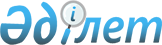 О переименовании составных частей села Максимовка и переименовании улиц села Тонкерис Целиноградского районаРешение акима Максимовского сельского округа Целиноградского района Акмолинской области от 20 ноября 2018 года № 3. Зарегистрировано Департаментом юстиции Акмолинской области 12 декабря 2018 года № 6920
      Примечание РЦПИ.

      В тексте документа сохранена пунктуация и орфография оригинала.
      В соответствии с подпунктом 4) статьи 14 Закона Республики Казахстан от 8 декабря 1993 года "Об административно - территориальном устройстве Республики Казахстан", статьями 35, 37 Закона Республики Казахстан от 23 января 2001 года "О местном государственном управлении и самоуправлении в Республике Казахстан", с учетом мнения населения и на основании заключения Акмолинской областной ономастической комиссии от 5 октября 2018 года, аким Максимовского сельского округа РЕШИЛ:
      1. Переименовать составные части села Максимовка Целиноградского района:
      улицу Мира на улицу Бейбитшилик;
      улицу Заводская на улицу Бирлик;
      улицу 50 лет ВЛКСМ на улицу Жастар;
      переулок Лиза Чайкина на переулок Наурыз;
      улицу Набережная на улицу Жагалау;
      улицу Степная на улицу Сарыарка.
      2. Переименовать улицы села Тонкерис Целиноградского района:
      улицу Отто Шмидт на улицу Жумабек Ташенев;
      улицу Молодежная на улицу Жамбыл Жабаев;
      улицу Школьная на улицу Ахмет Байтурсынулы;
      улицу Целинная на улицу Оркениет.
      3. Контроль за исполнением настоящего решения оставляю за собой.
      4. Настоящее решение вступает в силу со дня государственной регистрации в Департаменте юстиции Акмолинсой области и вводится в действие со дня официального опубликования.
					© 2012. РГП на ПХВ «Институт законодательства и правовой информации Республики Казахстан» Министерства юстиции Республики Казахстан
				
      Аким Максимовского
сельского округа 

Алжабаев Г.Н.
